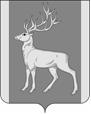 РОССИЙСКАЯ ФЕДЕРАЦИЯ ИРКУТСКАЯ ОБЛАСТЬ АДМИНИСТРАЦИЯ МУНИЦИПАЛЬНОГО ОБРАЗОВАНИЯ КУЙТУНСКИЙ РАЙОН П О С Т А Н О В Л Е Н И Е «13» сентября 2021 г.                        р.п. Куйтун                                              № 1185-п/а Об организации подготовки населения в области гражданской обороны и защиты от чрезвычайных ситуаций природного и техногенного характера на территории муниципального образования Куйтунский район  В соответствии с Федеральным законом от 21 декабря 1994 года № 68-ФЗ «О защите населения и территорий от чрезвычайных ситуаций природного и техногенного характера», Федеральным законом от 12 февраля 1998 года № 28-ФЗ «О гражданской обороне», Федеральным законом от 06.10.2003 года № 131-ФЗ «Об общих принципах организации местного самоуправления в Российской Федерации», Постановлением Правительства Российской Федерации от 2 ноября 2000 года № 841 «Об утверждении Положения о подготовке населения в области гражданской обороны», Постановлением Правительства Российской Федерации от 18 сентября 2020 года № 1485 «Об утверждении Положения о подготовке граждан Российской Федерации, иностранных граждан и лиц без гражданства в области защиты от чрезвычайных ситуаций природного и техногенного характера», руководствуясь ст. 37, 46 Устава муниципального образования Куйтунский район, администрация муниципального образования Куйтунский район П О С Т А Н О В Л Я Е Т: Начальнику отдела ГОЧС администрации муниципального образования Куйтунский район Пивцайкину А.И.:1.1. Осуществлять планирование и организацию проведения мероприятий 
по подготовке населения муниципального образования Куйтунский район к защите от опасностей, возникающих при военных конфликтах или вследствие этих конфликтов, а также при чрезвычайных ситуациях природного и техногенного характера;1.2. Организовать и осуществлять информирование населения и пропаганду знаний в области гражданской обороны и защиты от чрезвычайных ситуаций природного и техногенного характера на территории муниципального образования Куйтунский район;1.3. Осуществлять планирование, организацию и проведение ежегодных тематических учений и тренировок по гражданской обороне и защите населения и территорий от чрезвычайных ситуаций, с привлечением к участию руководящего состава администрации муниципального образования Куйтунский район, глав муниципальных образований Куйтунского района и организаций, осуществляющих свою деятельность на территории муниципального образования Куйтунский район независимо от форм собственности, в полномочия которых, входит решение вопросов по защите населения и территорий от чрезвычайных ситуаций, а также уполномоченных работников и председателей соответствующих комиссий;1.4. Осуществлять организационно-методическое руководство и контроль за подготовкой руководителей, уполномоченных работников, личного состава формирований и служб организаций, в полномочия которых входит решение вопросов по защите населения и территорий от чрезвычайных ситуаций, председателей комиссий по чрезвычайным ситуациям и противопожарной безопасности в области гражданской обороны и защиты от чрезвычайных ситуаций природного и техногенного характера;1.5. Осуществлять организационно-методическое руководство и контроль за созданием и деятельностью учебно-консультационных пунктов для подготовки неработающего населения в области гражданской обороны и защиты от чрезвычайных ситуаций природного и техногенного характера на территории муниципального образования Куйтунский район;1.6. Организовывать своевременное внесение и корректировку сведений о пройденном обучении в регистр подготовки должностных лиц и специалистов гражданской обороны, муниципального звена территориальной подсистемы Иркутской области единой государственной системы предупреждения и ликвидации чрезвычайных ситуаций (далее - ТП РСЧС), организаций, осуществляющих деятельность на территории муниципального образования Куйтунский район независимо от форм собственности;1.7. Осуществлять предоставление в вышестоящие органы управления ТП РСЧС, надзорные органы государственной власти сведений о подготовке руководителей и уполномоченных работников органов местного самоуправления, и организаций в области гражданской обороны и защиты от чрезвычайных ситуаций природного и техногенного характера. 2. Начальнику управлению образования администрации муниципального образования Куйтунский район – заведующей МКУ «Центр МиФСОУ КР» Подлиновой Е.Н., должностным лицам администрации муниципального образования Куйтунский район, руководителям организаций, осуществляющим свою деятельность на территории муниципального образования Куйтунский район независимо от форм собственности, в полномочия которых входит решение вопросов по гражданской обороне и защите населения и территорий от чрезвычайных ситуаций:2.1. Обеспечивать повышение квалификации руководителей, уполномоченных работников, личного состава формирований и служб организаций, в полномочия которых входит решение вопросов по защите населения и территорий от чрезвычайных ситуаций, председателей комиссий по чрезвычайным ситуациям и противопожарной безопасности в области гражданской обороны и защиты от чрезвычайных ситуаций природного и техногенного характера не реже одного раза в 5 лет, преподавателей дисциплины «Основы безопасности жизнедеятельности» – не реже одного раза в 3 года;2.2. Предоставлять в отдел ГОЧС администрации муниципального образования Куйтунский район актуальные сведения о пройденной подготовке в области гражданской обороны и защиты от чрезвычайных ситуаций природного и техногенного характера руководителей, и преподавателей предмета «Основы безопасности жизнедеятельности» подведомственных образовательных учреждений, расположенных на территории муниципального образования Куйтунский район ежегодно в срок до 15 декабря;2.3. Осуществлять организацию и проведение для лиц, впервые назначенных на должность, связанную с выполнением обязанностей в области гражданской обороны и защиты от чрезвычайных ситуаций, получение дополнительного профессионального образования в области гражданской обороны и защиты от чрезвычайных ситуаций в течение первого года работы;2.4. Осуществлять организацию и проведение в отношении сотрудников органов местного самоуправления, а также работников подведомственных организаций инструктажа по действиям в чрезвычайных ситуациях при приеме на работу в течение первого месяца работы, в последующем – не реже одного раза в год;2.5. Принимать участие в ежегодных тематических учениях и тренировках по гражданской обороне и защите от чрезвычайных ситуаций природного и техногенного характера, проверках приемных эвакуационных пунктов, пунктов временного размещения пострадавшего населения, проводимых администрацией муниципального образования Куйтунский район.Признать утратившими силу постановления администрации муниципального образования Куйтунский район:- от 10.08.2021 года № 1129-п «Об утверждении Положения о подготовке граждан Российской Федерации, иностранных граждан и лиц без гражданства в области защиты от чрезвычайных ситуаций природного и техногенного характера на территории муниципального образования Куйтунский район»;-  от 10.08.2021 года № 1130-п «Об утверждении Положения о подготовке населения в области гражданской обороны на территории муниципального образования Куйтунский район».Начальнику организационного отдела управления по правовым вопросам, работе с архивом и кадрами администрации муниципального образования Куйтунский район Рябиковой Т.А.:- внести информационные справки в оригиналы постановлений администрации муниципального образования Куйтунский район: от 10.08.2021 года № 1129-п «Об утверждении Положения о подготовке граждан Российской Федерации, иностранных граждан и лиц без гражданства в области защиты от чрезвычайных ситуаций природного и техногенного характера на территории муниципального образования Куйтунский район», от 10.08.2021 года № 1130-п «Об утверждении Положения о подготовке населения в области гражданской обороны на территории муниципального образования Куйтунский район» о признании утратившими силу;- внести информационные справки на сайте о признании утратившими силу постановлений администрации муниципального образования Куйтунский район: от 10.08.2021 года № 1129-п «Об утверждении Положения о подготовке граждан Российской Федерации, иностранных граждан и лиц без гражданства в области защиты от чрезвычайных ситуаций природного и техногенного характера на территории муниципального образования Куйтунский район», от 10.08.2021 года № 1130-п «Об утверждении Положения о подготовке населения в области гражданской обороны на территории муниципального образования Куйтунский район»;- разместить настоящее постановление в сетевом издании «Официальный сайт муниципального образования Куйтунский район» в информационно - телекоммуникационной сети «Интернет» куйтунскийрайон.рф. Настоящее постановление вступает в силу со дня его подписания.Контроль за исполнением данного постановления оставляю за собой. Исполняющий обязанности мэра муниципального образованияКуйтунский район                                                                                                  А.А. Непомнящий  